Инструкция по заполнению шаблона раздела «Доклады» к форме направления реферативно-библиографических описаний сведений о результатах НИОКТР В ЕГИСУ НИОКТР (ИКРБС)Необходимо скачать файл «Шаблон для заполнения докладов», размещенный на сайте МЭИ  Главная / Наука и инновации / Официальные документы / «Актуальные формы документов для организации выполнения НИОКТР». 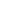 Файл содержит следующие поля:Наименование доклада  –  обязательное полеДата доклада – необходимо ввести дату в формате дд.мм.гггг Место проведения конференции -  обязательное полеНазвание конференции, семинара  – обязательное полеСтатус конференции – необходимо выбрать из раскрывающегося списка:-Международная-Всероссийская-Региональная-ЛокальнаяСтатус доклада – необходимо выбрать из раскрывающегося списка:-Пленарный-Секционный-СтендовыйФамилия автора, имя автора, отчество автора - Обязательные поля.СНИЛС автора - Обязательное поле. Указывается без пробелов и тире.Необходимо указывать только тех авторов докладов, которые являются авторами отчета и на которых предоставлено согласие на обработку персональных данных по форме приложения 14.1 к Положению об организации выполнения НИОКТР.При нескольких авторов одного доклада потребуется заполнение строк в количестве равном количеству авторов. Для корректной загрузки данных значения в столбцах, кроме столбцов Фамилия/Имя/Отчество/СНИЛС автора   должны дублироваться.При написании имен/отчеств не допускаются сокращения.Докладчик  - указать ФИО (полностью)Ссылка на web-страницу - обязательное поле